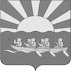 РОССИЙСКАЯ  ФЕДЕРАЦИЯЧУКОТСКИЙ  АВТОНОМНЫЙ  ОКРУГ  СОВЕТ  ДЕПУТАТОВ  МУНИЦИПАЛЬНОГО  ОБРАЗОВАНИЯЧУКОТСКИЙ  МУНИЦИПАЛЬНЫЙ  РАЙОНРЕШЕНИЕ(III сессия  шестого созыва)от 23 января 2018 года № 25с. ЛаврентияРуководствуясь статьями 22, 24, пунктами 6 и 11 статьи 29 Федерального закона № 67-ФЗ от 12.06.2002 года «Об основных гарантиях избирательных прав и права на участие в референдуме граждан Российской Федерации»,  Законом Чукотского автономного округа от  27.01. 2000 года № 08-ОЗ «Об избирательной комиссии муниципального образования в Чукотском автономном округе», Совет депутатов муниципального  образования Чукотский муниципальный районРЕШИЛ:На основании личного заявления освободить от обязанностей члена избирательной комиссии Чукотского муниципального района с правом решающего голоса Антипову Ирину Ивановну.Утвердить текст информационного сообщения о сроках и порядке представления предложений для назначения члена избирательной комиссии Чукотского муниципального района с правом решающего голоса, взамен выбывшего.3. 	Опубликовать (обнародовать) информационное сообщение о сроках и  порядке представления предложений для назначения членов Избирательной  комиссии Чукотского муниципального района нового состава в  установленном порядке.4. Настоящее решение вступает в силу со дня официального  опубликования (обнародования).Председатель  Совета  депутатов                                           Л.М. Калашникова Глава  муниципального  образованияЧукотский  муниципальный  район                                    Л.П. Юрочко «23»  января 2018  годаИНФОРМАЦИОННОЕ  СООБЩЕНИЕ                                                                                                             о  сроках  и  порядке представления  предложений    для  назначения     членов  Избирательной  комиссии  Чукотского  муниципального  района нового  состава На  основании  статьи 24  Федерального закона от 12 июня 2002 года  № 67-ФЗ "Об основных гарантиях избирательных прав и права на участие в референдуме граждан Российской Федерации" (далее – Федеральный  закон),  статьи  41  Устава  муниципального  образования Чукотский муниципальный район, Совет депутатов муниципального образования  Чукотский муниципальный район извещает о  начале выдвижения кандидатов, для назначения члена Избирательной  комиссии Чукотского муниципального района с правом решающего голоса, взамен досрочно сложившего полномочия.Предложения  по  кандидатам  для  назначения в состав  Избирательной  комиссии  Чукотского муниципального района нового  состава   вносятся  в  соответствии  с  пунктами 1 и 2 статьи  22  и  пунктом  7  статьи 24 Федерального закона  политическими  партиями,  избирательными   блоками, выдвинувшими  списки кандидатов, допущенные к распределению депутатских мандатов в Государственной Думе Федерального Собрания Российской Федерации, Думе  Чукотского  автономного округа, а  также  общественными объединениями, собраниями избирателей по месту жительства, работы, службы, учебы, избирательной  комиссией предыдущего состава и Избирательной  комиссией  Чукотского  автономного  округа.Документы, подтверждающие  выдвижение  кандидатов  для  назначения   членов Избирательной комиссии Чукотского муниципального района  нового  состава и письменное согласие выдвинутого гражданина Российской Федерации представляются для рассмотрения в Совет депутатов муниципального образования  Чукотский  муниципальный  район   с 23.01.2018г. по 31.01.2018г. Документы представляются через Аппарат Совета депутатов, по  адресу: 689300, Чукотский автономный округ, Чукотский район с. Лаврентия,  Советская 15. Телефон для справок: 2-28-55; Контактное лицо: Буслов Алексей Евгеньевич. ПЕРЕЧЕНЬДОКУМЕНТОВ, НЕОБХОДИМЫХ ПРИ ВНЕСЕНИИ ПРЕДЛОЖЕНИЙПО КАНДИДАТУРАМ В СОСТАВ ИЗБИРАТЕЛЬНЫХ КОМИССИЙДля политических партий, их региональных отделений, иныхструктурных подразделений1. Решение полномочного (руководящего или иного) органа политической партии либо регионального отделения, иного структурного подразделения политической партии о внесении предложения о кандидатурах в состав территориальных комиссий, избирательных комиссий муниципальных образований, оформленное в соответствии с требованиями устава политической партии.2. Если предложение о кандидатурах вносит региональное отделение, иное структурное подразделение политической партии, а в уставе политической партии не предусмотрена возможность такого внесения, - решение органа политической партии, уполномоченного делегировать региональному отделению, иному структурному подразделению политической партии полномочия по внесению предложений о кандидатурах в состав территориальных комиссий, избирательных комиссий муниципальных образований о делегировании указанных полномочий, оформленное в соответствии с требованиями устава.Для иных общественных объединений1. Нотариально удостоверенная или заверенная уполномоченным на то органом общественного объединения копия действующего устава общественного объединения.2. Решение полномочного (руководящего или иного) органа общественного объединения о внесении предложения о кандидатурах в состав  избирательных комиссий, оформленное в соответствии с требованиями устава, либо решение по этому же вопросу полномочного (руководящего или иного) органа регионального отделения, иного структурного подразделения общественного объединения, наделенного в соответствии с уставом общественного объединения правом принимать такое решение от имени общественного объединения.3. Если предложение о кандидатурах вносит региональное отделение, иное структурное подразделение общественного объединения, а в уставе общественного объединения указанный в пункте 2 вопрос не урегулирован, - решение органа общественного объединения, уполномоченного в соответствии с уставом общественного объединения делегировать полномочия по внесению предложений о кандидатурах в состав избирательных комиссий, о делегировании таких полномочий и решение органа, которому делегированы эти полномочия, о внесении предложений в состав избирательных комиссий.Для иных субъектов права внесения кандидатур в составизбирательных комиссийРешение представительного органа муниципального образования, избирательной комиссии предыдущего (действующего) состава, собрания избирателей по месту жительства, работы, службы, учебы.Кроме того, субъектами права внесения кандидатур должны быть представлены:1. Две фотографии лица, предлагаемого в состав избирательной комиссии муниципального образования Чукотский муниципальный район, размером 3 x  (без уголка).2. Письменное согласие гражданина Российской Федерации на его назначение в состав избирательной комиссии муниципального образования Чукотский муниципальный район (приложение N 1).3. Копия паспорта или документа, заменяющего паспорт гражданина Российской Федерации, содержащего сведения о гражданстве и месте жительства лица, кандидатура которого предложена в состав избирательной комиссии.4. Копия документа лица, кандидатура которого предложена в состав избирательной комиссии (трудовой книжки либо справки с основного места работы), подтверждающего сведения об основном месте работы или службы, о занимаемой должности, а при отсутствии основного места работы или службы - копия документа, подтверждающего сведения о роде занятий, то есть о деятельности, приносящей ему доход, или о статусе неработающего лица (пенсионер, безработный, учащийся (с указанием наименования учебного заведения), домохозяйка, временно неработающий) <*>.О досрочном прекращении полномочий члена избирательной комиссии Чукотского муниципального района с правом решающего голосаПриложениек решению Совета депутатов  муниципального образования Чукотский  муниципальный  район от   23.01. 2018г. № 25 «О досрочном прекращении полномочий членов избирательной комиссии Чукотского муниципального района с правом решающего голоса»